HRVATSKA GORSKA SLUŽBA SPAŠAVANJAOdjel za razvoj i projekte HGSS-aUnaprjeđenje sustava održivog upravljanja, turističke valorizacije i interpretacije prirodne baštine na području NP Mljet“, MLJET – ODISE(J)A MEDITERRANEA NAZIV PROJEKTAUnaprjeđenje sustava održivog upravljanja, turističke valorizacije i interpretacije prirodne baštine na području NP Mljet“, MLJET – ODISE(J)A MEDITERRANEA ***PROGRAM I ALOKACIJA FINANCIRANJA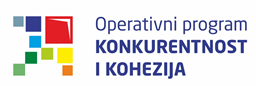 OP Konkurentnost i kohezija 2014.-2020.Prioritetna os 6 – Zaštita okoliša i održivost resursaKK.06.1.2.01 – Promicanje održivog korištenja prirodne baštine u nacionalnim parkovima i parkovima prirode***OPĆI PODACI Nositelj:JU NP MljetPartneri: Hrvatska gorska služba spašavanja Turistička zajednica općine MljetDEŠA – Dubrovnik, Regionalni centar za izgradnju zajednice i razvoj civilnog društvaRazdoblje provedbe: travanj 2018. – listopad 2022. (55 mjeseci)Ukupna vrijednost projekta: 36.618.480,26 HRK ( 4.860.107,54 EUR)Nositelj: 35.134.590,07 HRK (4.663.161,47 EUR)Partneri: HGSS: 845.224,07 HRK (112.180,51 EUR)Turistička zajednica općine Mljet: 81.903,20 HRK (10.870,42 EUR)DEŠA – Dubrovnik: 556.762,93 HRK (73.895,14 EUR)Omjer sufinanciranja: 85%Bespovratna sredstva: 31.125.708,22 HRK (4.131.091,41 EUR)***OPIS PROJEKTACilj projekta je izgradnjom posjetiteljske infrastrukture, nabavom opreme, edukacijom zaposlenika, implementacijom edukacijskih sadržaja za posjetitelje i promocijom podići razinu turističke atraktivnosti NP i otoka Mljeta, uspostaviti održivi model u optimiziranju posjećivanja ikorištenju prirodne baštine te podići svijest o prirodnim i kulturnim vrijednostima zaštićenog područja kako bi se doprinijelo ekonomskoj dobrobiti lokalne zajednice i održivom razvoju otoka Mljeta. Ovim projektom JUNP Mljet nastoji unaprijediti sustav posjećivanja, povećati kvalitetu i broj turističkih, edukativnih i rekreativnih sadržaja i time povećati broj posjetitelja Nacionalnog parka i to ulaganjem u temeljnu posjetiteljsku infrastrukturu (rekonstrukcija i prenamjena postojeće pomoćne građevine te njeno unutrašnje opremanje i uređenje u „Interpretacijsko – izložbeni centar Gustijerna“ kao informativnog žarišta svih posjetitelja Parka koji će objedinjavati sve interpretacijske elemente - priroda, podmorje, etnologija, kulturna baština), adaptacijom i opremanjem postojećih dviju zgrada bivše vojarne Kulijer u Volontersko – istraživački centar, opremanjem šire zone zaštićenog područja urbanom opremom, signalizacijom i interpretacijskim elementima te multifunkcionalnim „eko blokovima“ za informiranje, prodaju karata, iznajmljivanje rekreacijske opreme i WC). Atraktivnost prostora postići će se i uređenjem šetnica, tematskih staza i postavljanjem signalizacije te prezentacijom resursa parka kroz moderne IT alate i uređaje s ciljem što kvalitetnijeg informiranja i edukacije posjetitelja.Ciljne skupine projekta su: (1) JU NP Mljet koja će ovim projektom ojačati posjetiteljsku, komunalnu, istraživačku i prometnu infrastrukturu te ljudske kapacitete,(2) Djelatnici JU NP Mljet koji dobivaju stručnu edukaciju za informiranje posjetitelja o prirodnoj baštini i sigurnosti, (3) HGSS koji će povećanjem standarda sigurnosti smanjiti broj nesreća i unaprijediti akcije potrage na području NP, (4) Općina Mljet koja dobiva novi turističko-razvojni potencijal, (5) TZ, turističke agencije, vodiči koji dobivaju atraktivniju turističku destinaciju, (6) Lokalno stanovništvo (posebno nezaposleni) koje dobiva nove mogućnosti zapošljavanja i prihoda od povećanog broja posjetiteljaELEMENTI PROJEKTA:1: Unaprjeđenje sustava posjetiteljske infrastrukture, sustava sigurnosti i vatrodojave2: Povećanje atraktivnosti ponude NP Mljet razvojem inovativnih programa temeljenih na prirodnoj i kulturnoj baštini3: Unaprjeđenje sustava posjećivanja, informiranja i evidencije posjetitelja4: Unaprjeđenje suradnje s lokalnom zajednicoV: Promidžba i vidljivostPM: Upravljanje projektom i administracija***CILJEVI PROJEKTASpecifični cilj:izravno novozaposleni povezano s ulaganjima u zaštićena područja,broj novostvorenih ili prilagođenih turističkih sadržaja i proizvoda za posjetitelje kao izravna i neizravna posljedica ulaganja u odredišta prirodne baštine,broj proizvoda/sadržaja u sklopu Projekta prilagođenih osobama s invaliditetom.Opći cilj:porast očekivanog broja posjeta podržanim mjestima i atrakcijama kulturne i prirodne baštine,povećanje broja posjetitelja koji su educirani o prirodnoj baštini u nacionalnim parkovima i parkovima prirode,broj podržane infrastrukture za posjetitelje u nacionalnim parkovima i parkovima prirode koji doprinose boljem upravljanju baštinom.***REZULTATI PROJEKTNOG DIJELA HGSS-aOdržana medicinska edukacije nadzornika i rendžeraOdržana edukacija o prikupljanju prostornih podataka i rukovanja s GPS uređajemNabavljena oprema za spašavanje i traganja (medicinska, radijska i oprema za podizanje ispuštanje, nosiljke)Nabavljeno ploviloIzrađen projekt sigurnosnih poboljšnica NP MljetIzrađen elaborat sigurnosti NP MljetIzrađena GIS baza podataka